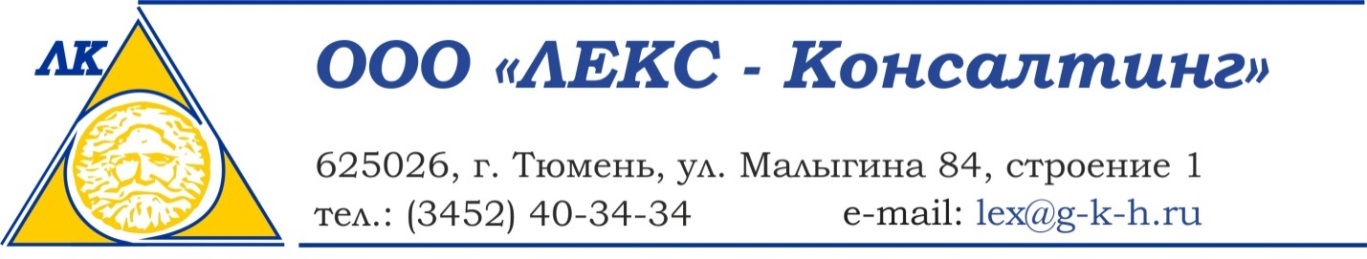 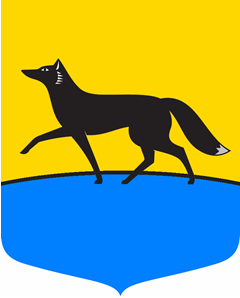 схема теплоснабжениямуниципального образования городской округ город Сургут на период ДО 2035 гОДА(актуализация на 2020 год)ОБОСНОВЫВАЮЩИЕ МАТЕРИАЛЫКнига 18. Замечания и предложения к проекту схемы теплоснабжения Заказчик:Муниципальное казенное учреждение «Дирекция дорожно-транспортного и жилищно-коммунального комплекса» Исполнитель: ООО «ЛЕКС-Консалтинг»Основание: муниципальный контракт № 09-ГХ от 09.04.2019                                      Представитель исполнителя:____________________ А.П. Сандалов                               М.П.г. Тюмень, 2019 Состав документовСодержание18	Глава 18 "Замечания и предложения к проекту схемы теплоснабжения"	418.1	Часть 1. Перечень всех замечаний и предложений, поступивших при разработке, утверждении и актуализации схемы теплоснабжения	418.2	Часть 2. Ответы разработчиков проекта схемы теплоснабжения на замечания и предложения	418.3	Часть 3. Перечень учтенных замечаний и предложений, а также реестр изменений, внесенных в разделы схемы теплоснабжения и главы обосновывающих материалов к схеме теплоснабжения	5Глава 18 "Замечания и предложения к проекту схемы теплоснабжения"Часть 1. Перечень всех замечаний и предложений, поступивших при разработке, утверждении и актуализации схемы теплоснабженияПри разработке схемы теплоснабжения города Сургут на период до 2035 года в адрес разработчика поступали предложения от структурных подразделений Администрации города Сургут и следующих организаций, занятых в сфере теплоснабжения города Сургут:- ПАО «ОГК-2»;- ПАО «Юнипро»;- СГМУП «Городские тепловые сети» (СГМУП «ГТС»);- ПАО «Сургутнефтегаз»;- СГМУП «Тепловик»;- ООО «Сургутские городские электрические сети» (ООО «СГЭС»);- ООО «Газпром трансгаз Сургут»;- ОАО «Аэропорт Сургут»;- СГМУП «Сургутский хлебозавод»;- ООО УК «Северо-Западная Тепловая Компания» (ООО УК «СЗТК»);- ООО «ТВС-сервис»;- ОАО «Сургутстройтрест»;- АО «Горремстрой»;- ООО «Технические системы»;- ООО «СКАТ-База».- ПАО «Квадра» - «Смоленская генерация»;- МУП «Смоленская теплосеть»;- МУП "Теплоснаб";- ООО "Городские инженерные сети";- ООО "СтройИнвест";- ООО "Коммунальные системы"; - ОГУЭПП "Смоленскоблкоммунэнерго";- ООО «Оптимальная тепловая энергетика»;- ООО «СмолАТП»;- Центральная дирекция по тепловодоснабжению – филиал ОАО "РЖД"; - ФГБУ "ЦЖКУ по ЗВО" МО РФ;- Войсковая часть 7459.При рассмотрении схемы теплоснабжения города Сургута (сбор замечаний и предложений, публичные слушания) в настоящую пункт будут вноситься соответствующие изменения.Часть 2. Ответы разработчиков проекта схемы теплоснабжения на замечания и предложенияВ соответствии с предложениями (замечаниями), поступавшими от администрации города Сургута и организаций, указанных в части 1 настоящей главы разработчиком, процессе работы, корректировалась разделы схемы теплоснабжения и главы обосновывающих материалов к схеме теплоснабжения города Сургут.При рассмотрении схемы теплоснабжения города Сургута (сбор замечаний и предложений, публичные слушания) в настоящую пункт будут вноситься соответствующие изменения.Часть 3. Перечень учтенных замечаний и предложений, а также реестр изменений, внесенных в разделы схемы теплоснабжения и главы обосновывающих материалов к схеме теплоснабженияВ соответствии с предложением ми (замечания), поступавшими от администрации города Сургут и организаций, указанных в части 1 настоящей главы разработчиком внесены разделы схемы теплоснабжения и главы обосновывающих материалов к схеме теплоснабжения следующие изменения, которые позволили выполнить актуализацию на 2020г.: - данные для корректировки установленной и располагаемой мощности основного оборудования источников тепловой энергии, эксплуатируемых организациями, занятыми в сфере теплоснабжения города Сургут;- данные по присоединенной тепловой нагрузке источников тепловой энергии, организациями, занятыми в сфере теплоснабжения города Сургут;- перечень объектов, планируемых к сносу и строительству, подключению к централизованной системе теплоснабжения города Сургут;- мероприятия по реконструкции и техническому перевооружению источников тепловой энергии по городу Сургут, эксплуатируемых организациями, занятыми в сфере теплоснабжения города Сургут;- мероприятия по реконструкции тепловых сетей по городу Сургут, эксплуатируемых организациями, занятыми в сфере теплоснабжения города Сургут;- мероприятия по строительству тепловых сетей по городу Сургут, для присоединения перспективных потребителей по этапам схемы теплоснабжения.При рассмотрении схемы теплоснабжения города Сургута (сбор замечаний и предложений, публичные слушания) в настоящую пункт будут вноситься соответствующие изменения.Наименование документаКнига 1. Пояснительная запискаКнига 2. Существующее положение в сфере производства, передачи и потребления тепловой энергии для целей теплоснабженияКнига 3. Существующее и перспективное потребление тепловой энергии на цели теплоснабжения Книга 4. Электронная модель систем теплоснабжения поселения, городского округаКнига 5. Существующие и перспективные балансы тепловой мощности источников тепловой энергии и тепловой нагрузки потребителей Книга 6. Мастер-план развития систем теплоснабжения поселения, городского округа Книга 7. Существующие и перспективные балансы производительности водоподготовительных установок и максимального потребления теплоносителя теплопотребляющими установками потребителей, в том числе в аварийных режимах Книга 8. Предложения по строительству, реконструкции, техническому перевооружению источников тепловой энергииКнига 9. Предложения по строительству и реконструкции тепловых сетей Книга 10. Предложения по переводу открытых систем теплоснабжения (горячего водоснабжения) в закрытые системы горячего водоснабженияКнига 11. Перспективные топливные балансыКнига 12. Оценка надежности теплоснабженияКнига 13. Обоснование инвестиций в строительство, реконструкцию и техническое перевооружениеКнига 14. Индикаторы развития систем теплоснабжения поселения, городского округаКнига 15. Ценовые (тарифные) последствияКнига 16. Реестр единых теплоснабжающих организацийКнига 17. Реестр проектов схемы теплоснабженияКнига 18. Замечания и предложения к проекту схемы теплоснабжения Книга 19. Сводный том изменений, выполненных в доработанной и (или) актуализированной схеме теплоснабжения